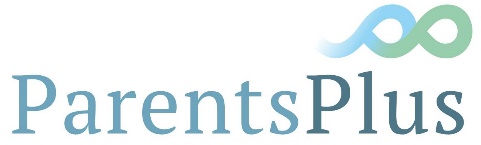 Contract of Agreement for Parents Plus Healthy Families Programme SponsorshipParticipation in the Parents Plus Heathy Programme pilot study allows successful applicants to receive all the items below free of charge from the Parents Plus CharityFull Healthy programme materials (manual, video, parent book)Training in the Healthy Families Programme over five modulesParent books for your first groupPost training supervision.Support towards becoming an accredited facilitator. Conditions of Participation in the Pilot : Each facilitator must agree to:Attend the introduction seminar with your line manager on Monday 13th December 2pm-3pm to fully understand the project and the research process. From December to January recruit 12-15 parents from your service to participate in your first eight week groupAttend the facilitator training on online by zoom 9:30am-1pm  January 2022  12th 13th 14th , 20th and 21st Jan Meet all parents w/b 30th January for and individual meeting to collect research data and to set goals for the group Co-facilitate an eight week group starting either  w/b 14th Feb OR w/b 25th April. The group can be delivered online or face to face Note the time commitment to deliver the group can be one day a week for the duration of the programme (1.5 - 2.5 hour group, one hour meeting with co-facilitator, one hour preparation and one hour follow up with parents/young people). Participate fully in the supervision offered by Parents Plus ( 2 group sessions and 2 individual sessions)  Follow the Parents Plus Manual and evidence-based Quality Protocol in the delivery of the groups and collect post-group research data from parents.Comply with Parents Plus Licensing Guidelines  here.*All relevant people to sign below to confirm that they have read and agree to the conditions above Name of First Facilitator Organisation/LocationSignatureDateName of Second FacilitatorOrganisation/LocationSignatureDateName of First Line ManagerOrganisation/LocationSignatureDateName of Second Line ManagerOrganisation/LocationSignatureDate